Για την εισαγωγή κάποιου συνδέσμου σε αρχείο Word, PowerPoint κ.λ.π.Από το menu Ιnsert, επιλέγουμε το εικονίδιο: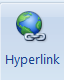 Στη συνέχεια ανοίγει ένα παράθυρο, στο οποίο αφού γράψουμε (αν επιθυμούμε) και το ανάλογο κείμενο που θα πληροφορεί τον αναγνώστη ή τον χρήστη (μπορεί να είμαστε και εμείς οι ίδιοι, χε…χε!) που πρόκειται να μεταβεί κάνοντας κλικ στον σύνδεσμο αυτό, βρίσκουμε το αρχείο του σκληρού μας δίσκου που βρίσκεται το αρχείο που θέλουμε να ανοίγει με τον σύνδεσμο ή παραπέμπουμε σε μία διεύθυνση του διαδικτύου κάνοντας κλικ στο 2ο εικονίδιο από δεξιά 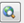 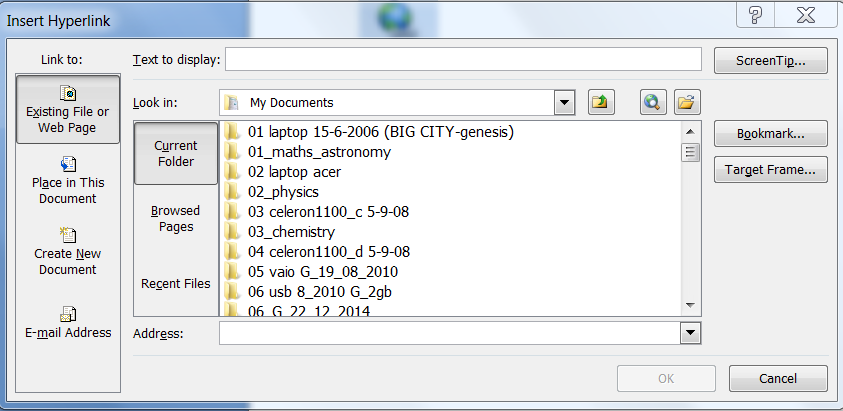 